Филиал муниципального автономного общеобразовательного учреждения«Прииртышская средняя общеобразовательная школа»- «Верхнеаремзянская средняя общеобразовательная школа им. Д.И.Менделеева»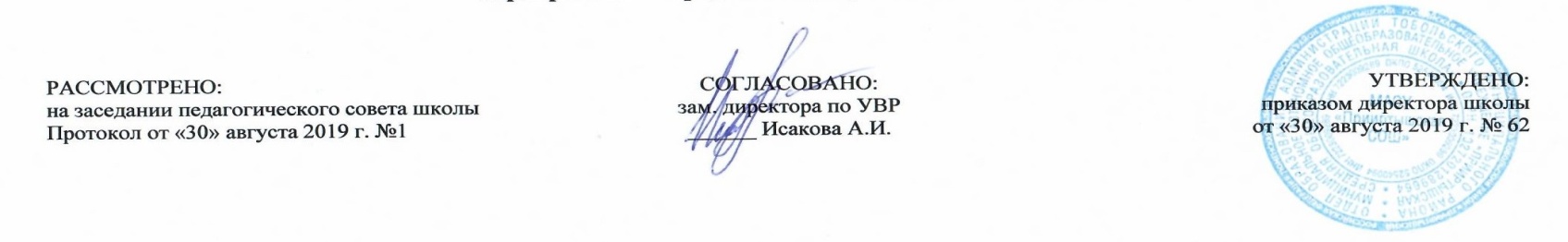 РАБОЧАЯ ПРОГРАММАэлективного курса «Смысловое чтение»для 6 классана 2019-2020 учебный годПланирование составлено в соответствии 	ФГОС ООО	Составитель программы: Горюнова Л.В.,учитель русского языка и литературыпервой квалификационной категориис. Верхние Аремзяны2019 г.Планируемые результаты освоения курса «Смысловое чтение»Применяя стратегии чтения в работе с текстом, учащиеся смогут осуществлять деятельность, направленную на поиск информации и понимание прочитанного, на основе умений:определять главную тему, общую цель или назначение текста;   предвосхищать содержание текста по заголовку с опорой на имеющийся читательский и жизненный опыт;  находить основные текстовые и внетекстовые компоненты (в несплошных текстах);   находить в тексте требуемую информацию (явную): главную и второстепенную, фактическую и иллюстративную, тезисную и доказательную и т.п.;  выделять термины, обозначающие основные понятия текста. Применяя стратегии чтения в работе с текстом, учащиеся смогут осуществлять деятельность, направленную на понимание и интерпретацию информации, на основе умений: понимать смысл и назначение текста, задачу/позицию автора в разных видах текстов;   выбирать из текста или придумывать заголовок, соответствующий содержанию и общему смыслу текста;  формулировать тезис, выражающий общий смысл текста, передавать в устной и письменной форме главное в содержании текста;  объяснять порядок частей, содержащихся в тексте; сопоставлять и объяснять основные текстовые и внетекстовые компоненты (в несплошных текстах); интерпретировать содержание: сравнивать и противопоставлять заключённую в тексте информацию разного характера, определять причинно-следственные и логические связи, делать выводы из сформулированных посылок о намерении автора / главной мысли текста;  задавать вопросы по содержанию текста и отвечать на них;  прогнозировать содержание текста;  находить скрытую информацию в тексте;  использовать словари с целью уточнения непонятного значения слова.  Предметные результатыОбучающийся научится:— ориентироваться в содержании текста и понимать его целостный смысл:— определять главную тему, общую цель или назначение текста;— выбирать из текста или придумать заголовок, соответствующий содержанию и общему смыслу текста;— формулировать тезис, выражающий общий смысл текста;— предвосхищать содержание предметного плана текста по заголовку и с опорой на предыдущий опыт;— объяснять порядок частей/инструкций, содержащихся в тексте;— сопоставлять основные текстовые и внетекстовые компоненты: обнаруживать соответствие между частью текста и его общей идеей,сформулированной вопросом, объяснять назначение карты, рисунка, пояснять части графика или таблицы и т. д.;—находить в тексте требуемую информацию (пробегать текст глазами, определять его основные элементы, сопостав-лять формы выраженияинформации в запросе и в самом тексте, устанавливать, являются ли они тождественными или синонимическими, находить необходимуюединицу информации в тексте);—решать учебно-познавательные и учебно-практические задачи, требующие полного и критического понимания тек-ста:— определять назначение разных видов текстов;— ставить перед собой цель чтения, направляя внимание на полезную в данный момент информацию;— различать темы и подтемы специального текста;— выделять не только главную, но и избыточную информацию;— прогнозировать последовательность изложения идей текста;— сопоставлять разные точки зрения и разные источники информации по заданной теме;— выполнять смысловое свѐртывание выделенных фактов и мыслей;—формировать на основе текста систему аргументов (доводов) для обоснования определѐнной позиции;— понимать душевное состояние персонажей текста, сопереживать им.Обучающийся получит возможность научиться:— анализировать изменения своего эмоционального состояния в процессе чтения, получения и переработки полученной информации и еѐосмысления.Работа с текстом: преобразование и интерпретация информацииОбучающийся научится:—структурировать текст, используя нумерацию страниц, списки, ссылки, оглавление; проводить проверку правописания; использовать втексте таблицы, изображения;• интерпретировать текст:— сравнивать и противопоставлять заключѐнную в тексте информацию разного характера;— обнаруживать в тексте доводы в подтверждение выдвинутых тезисов;— делать выводы из сформулированных посылок;— выводить заключение о намерении автора или главной мысли текста.Обучающийся получит возможность научиться:• выявлять имплицитную информацию текста на основе сопоставления иллюстративного материала с информацией текста, анализа подтекста (использованных языковых средств и структуры текста).Работа с текстом: оценка информацииОбучающийся научится:• откликаться на содержание текста:— связывать информацию, обнаруженную в тексте, со знаниями из других источников;— оценивать утверждения, сделанные в тексте, исходя из своих представлений о мире;— находить доводы в защиту своей точки зрения;• откликаться на форму текста: оценивать не только содержание текста, но и его форму, а в целом – мастерство его исполнения;• на основе имеющихся знаний, жизненного опыта подвергать сомнению достоверность имеющейся информации, обнаруживать недостоверность получаемой информации, пробелы в информации и находить пути восполнения этих пробелов;• в процессе работы с одним или несколькими источниками выявлять содержащуюся в них противоречивую, конфликтную информацию;• использовать полученный опыт восприятия информационных объектов для обогащения чувственного опыта, высказывать оценочные суждения и свою точку зрения о полученном сообщении (прочитанном тексте).Обучающийся получит возможность научиться:• критически относиться к рекламной информации;• находить способы проверки противоречивой информации;•определять достоверную информацию в случае наличия противоречивой или конфликтной ситуации.При формировании речевых умений учащихся используются различные виды упражнений и заданий: написание творческих работ, подготовка докладов, тезисов, составление вопросов для работы с текстом, создание проектов.Содержание элективного курса «Смысловое чтение» Вводный урок ( 1 час)«Что» и «зачем» я буду изучать.  Как мы читаем?Методы чтения ( 1 час)Основные методы чтения. Пять способов чтения.Практическая работа (1 час)Читаем текст разными способами.Внимание к слову (1)Знакомство с заголовком. Что такое эпиграф.Практическая работа.О тексте (1 час)Что значит прочитать текст? Погружение в текст.Подготовка мини-проектов ( 2 часа).Создание алгоритмов чтения.Работа с текстом  (3 часа)Ключевые слова и смысловые ряды.Определение основной мысли текста. Процесс перекодировки текста.Практическая работа (7 часов). Определение темы и идеи текста.Диалог с автором. Работа с вопросами.Составление вопросов к разным видам текста.Как читать учебную литературу?Принципы работы с учебной литературойАнализ текстов заданий в учебниках разных дисциплин.  Работа с вопросами.Тематическое планирование № разделаНаименование раздела, темы занятийКол-во уроков1«Что» и «зачем» я буду изучать.  Как мы читаем?1Методы чтения ( 1 час)2Основные методы чтения. Пять способов чтения.13Практическая работа (1 час)Читаем текст разными способами.14О тексте (1 час)Что значит прочитать текст? Погружение в текст.15Подготовка мини-проектов ( 2 часа).Создание алгоритмов чтения.1Создание алгоритмов чтения.16Работа с текстом  (3 часа)Ключевые слова и смысловые ряды.1Определение основной мысли текста.1Процесс перекодировки текста.Практическая работа (7 часов). 1Определение темы и идеи текста.1Диалог с автором. Работа с вопросами1Составление вопросов к разным видам текста.1Как читать учебную литературу?1Принципы работы с учебной литературой1Обобщение и систематизация изученного по курсу «Смысловое чтение»2Всего17 часов